ŠACHOVÝ ODDÍL PŘI ZŠ A MŠ SLOUP V ČECHÁCHpořádáŠACHOVÝ TURNAJ PRO MLÁDEŽTermín:22.10.2016Místo:Komunitní centrum SloupČasový plán:8:00 - 8.30 prezence9:00- zahájení turnaje14:30 -15:00vyhlášení vítězůSystém hry: 8 kol 2x15 min.+ 5sRozřazení do kategorií bude podle spektra účastníků.Právo účasti: registrovaní i neregistrovaní hráči nar. 2001 a mladšíŘeditel turnaje: Vladimír SuchardaPřihlášky do 21. 10. na adresu skolasloup@seznam.czHlavní rozhodčí: Michal MachVklad:40,-KčOdměny: medaile, diplomy a věcné ceny.Nepřihlášení hráči pouze v případě volné kapacity sálu. Na každého lichého hráče jednu šachovou soupravu.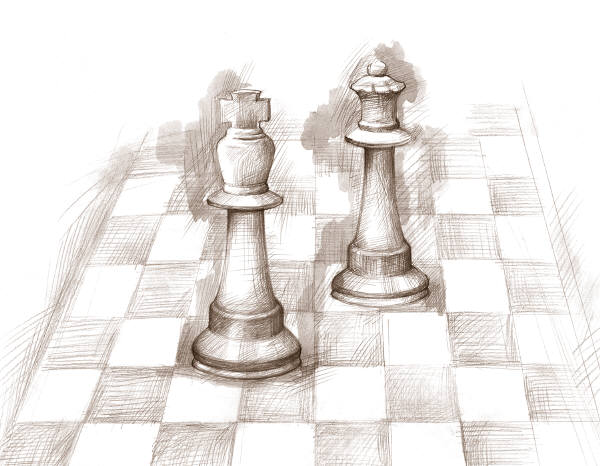 